Completed forms should be sent to Research, Partnerships and Innovation for processing: Arts & Humanities - pgrarts@sheffield.ac.uk; Engineering - pgreng@sheffield.ac.uk; Health - pgrhealth@sheffield.ac.uk; Science - pgrsci@sheffield.ac.uk; Social Sciences - pgrsocsci@sheffield.ac.uk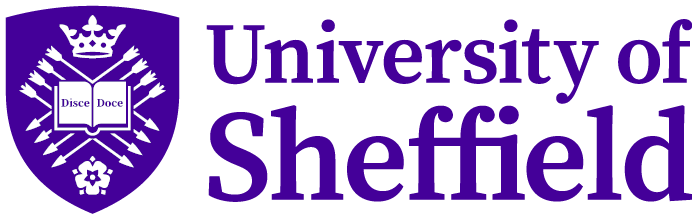 Application for a Leave of Absence  for PGR Students For guidance see: https://www.sheffield.ac.uk/rpi/pgr/manage/leave-absence. SECTION 1: TO BE COMPLETED BY THE STUDENTSECTION 1: TO BE COMPLETED BY THE STUDENTSECTION 1: TO BE COMPLETED BY THE STUDENTSECTION 1: TO BE COMPLETED BY THE STUDENTSECTION 1: TO BE COMPLETED BY THE STUDENTSECTION 1: TO BE COMPLETED BY THE STUDENTSECTION 1: TO BE COMPLETED BY THE STUDENTSECTION 1: TO BE COMPLETED BY THE STUDENTSECTION 1: TO BE COMPLETED BY THE STUDENTSECTION 1: TO BE COMPLETED BY THE STUDENTSECTION 1: TO BE COMPLETED BY THE STUDENTSECTION 1: TO BE COMPLETED BY THE STUDENTSECTION 1: TO BE COMPLETED BY THE STUDENTSECTION 1: TO BE COMPLETED BY THE STUDENTSECTION 1: TO BE COMPLETED BY THE STUDENTFamily NameFirst NameFirst NameFirst NameFirst NameFirst NameFirst NameFirst NameFirst NameRegistration NumberDepartmentDepartmentDepartmentDepartmentDepartmentDepartmentDepartmentDepartmentAre you studying in the UK on a visa?  Are you studying in the UK on a visa?  Are you studying in the UK on a visa?  Are you studying in the UK on a visa?  Are you studying in the UK on a visa?   Yes    No  Yes    No  Yes    No  Yes    No Students studying on a Tier 4/Student visa are STRONGLY ADVISED to first complete the LOA self-help tool to understand if this LOA will affect their visa: https://docs.google.com/a/sheffield.ac.uk/forms/d/e/1FAIpQLSfsqK3w3EgN4KxiP7rtjG3j_kmDivjwlfV5aHI0TvfMjHcR_g/viewformStudents studying on a Tier 4/Student visa are STRONGLY ADVISED to first complete the LOA self-help tool to understand if this LOA will affect their visa: https://docs.google.com/a/sheffield.ac.uk/forms/d/e/1FAIpQLSfsqK3w3EgN4KxiP7rtjG3j_kmDivjwlfV5aHI0TvfMjHcR_g/viewformStudents studying on a Tier 4/Student visa are STRONGLY ADVISED to first complete the LOA self-help tool to understand if this LOA will affect their visa: https://docs.google.com/a/sheffield.ac.uk/forms/d/e/1FAIpQLSfsqK3w3EgN4KxiP7rtjG3j_kmDivjwlfV5aHI0TvfMjHcR_g/viewformStudents studying on a Tier 4/Student visa are STRONGLY ADVISED to first complete the LOA self-help tool to understand if this LOA will affect their visa: https://docs.google.com/a/sheffield.ac.uk/forms/d/e/1FAIpQLSfsqK3w3EgN4KxiP7rtjG3j_kmDivjwlfV5aHI0TvfMjHcR_g/viewformStudents studying on a Tier 4/Student visa are STRONGLY ADVISED to first complete the LOA self-help tool to understand if this LOA will affect their visa: https://docs.google.com/a/sheffield.ac.uk/forms/d/e/1FAIpQLSfsqK3w3EgN4KxiP7rtjG3j_kmDivjwlfV5aHI0TvfMjHcR_g/viewformStudents studying on a Tier 4/Student visa are STRONGLY ADVISED to first complete the LOA self-help tool to understand if this LOA will affect their visa: https://docs.google.com/a/sheffield.ac.uk/forms/d/e/1FAIpQLSfsqK3w3EgN4KxiP7rtjG3j_kmDivjwlfV5aHI0TvfMjHcR_g/viewformStudents studying on a Tier 4/Student visa are STRONGLY ADVISED to first complete the LOA self-help tool to understand if this LOA will affect their visa: https://docs.google.com/a/sheffield.ac.uk/forms/d/e/1FAIpQLSfsqK3w3EgN4KxiP7rtjG3j_kmDivjwlfV5aHI0TvfMjHcR_g/viewformStudents studying on a Tier 4/Student visa are STRONGLY ADVISED to first complete the LOA self-help tool to understand if this LOA will affect their visa: https://docs.google.com/a/sheffield.ac.uk/forms/d/e/1FAIpQLSfsqK3w3EgN4KxiP7rtjG3j_kmDivjwlfV5aHI0TvfMjHcR_g/viewformStudents studying on a Tier 4/Student visa are STRONGLY ADVISED to first complete the LOA self-help tool to understand if this LOA will affect their visa: https://docs.google.com/a/sheffield.ac.uk/forms/d/e/1FAIpQLSfsqK3w3EgN4KxiP7rtjG3j_kmDivjwlfV5aHI0TvfMjHcR_g/viewformStudents studying on a Tier 4/Student visa are STRONGLY ADVISED to first complete the LOA self-help tool to understand if this LOA will affect their visa: https://docs.google.com/a/sheffield.ac.uk/forms/d/e/1FAIpQLSfsqK3w3EgN4KxiP7rtjG3j_kmDivjwlfV5aHI0TvfMjHcR_g/viewformStudents studying on a Tier 4/Student visa are STRONGLY ADVISED to first complete the LOA self-help tool to understand if this LOA will affect their visa: https://docs.google.com/a/sheffield.ac.uk/forms/d/e/1FAIpQLSfsqK3w3EgN4KxiP7rtjG3j_kmDivjwlfV5aHI0TvfMjHcR_g/viewformStudents studying on a Tier 4/Student visa are STRONGLY ADVISED to first complete the LOA self-help tool to understand if this LOA will affect their visa: https://docs.google.com/a/sheffield.ac.uk/forms/d/e/1FAIpQLSfsqK3w3EgN4KxiP7rtjG3j_kmDivjwlfV5aHI0TvfMjHcR_g/viewformStudents studying on a Tier 4/Student visa are STRONGLY ADVISED to first complete the LOA self-help tool to understand if this LOA will affect their visa: https://docs.google.com/a/sheffield.ac.uk/forms/d/e/1FAIpQLSfsqK3w3EgN4KxiP7rtjG3j_kmDivjwlfV5aHI0TvfMjHcR_g/viewformStudents studying on a Tier 4/Student visa are STRONGLY ADVISED to first complete the LOA self-help tool to understand if this LOA will affect their visa: https://docs.google.com/a/sheffield.ac.uk/forms/d/e/1FAIpQLSfsqK3w3EgN4KxiP7rtjG3j_kmDivjwlfV5aHI0TvfMjHcR_g/viewformStudents studying on a Tier 4/Student visa are STRONGLY ADVISED to first complete the LOA self-help tool to understand if this LOA will affect their visa: https://docs.google.com/a/sheffield.ac.uk/forms/d/e/1FAIpQLSfsqK3w3EgN4KxiP7rtjG3j_kmDivjwlfV5aHI0TvfMjHcR_g/viewformCORONAVIRUS: Is this leave of absence request because you are unable to continue your studies due to the Coronavirus (COVID-19) outbreak, e.g. due to illness or an inability to study remotely:  Yes     NoCORONAVIRUS: Is this leave of absence request because you are unable to continue your studies due to the Coronavirus (COVID-19) outbreak, e.g. due to illness or an inability to study remotely:  Yes     NoCORONAVIRUS: Is this leave of absence request because you are unable to continue your studies due to the Coronavirus (COVID-19) outbreak, e.g. due to illness or an inability to study remotely:  Yes     NoCORONAVIRUS: Is this leave of absence request because you are unable to continue your studies due to the Coronavirus (COVID-19) outbreak, e.g. due to illness or an inability to study remotely:  Yes     NoCORONAVIRUS: Is this leave of absence request because you are unable to continue your studies due to the Coronavirus (COVID-19) outbreak, e.g. due to illness or an inability to study remotely:  Yes     NoCORONAVIRUS: Is this leave of absence request because you are unable to continue your studies due to the Coronavirus (COVID-19) outbreak, e.g. due to illness or an inability to study remotely:  Yes     NoCORONAVIRUS: Is this leave of absence request because you are unable to continue your studies due to the Coronavirus (COVID-19) outbreak, e.g. due to illness or an inability to study remotely:  Yes     NoCORONAVIRUS: Is this leave of absence request because you are unable to continue your studies due to the Coronavirus (COVID-19) outbreak, e.g. due to illness or an inability to study remotely:  Yes     NoCORONAVIRUS: Is this leave of absence request because you are unable to continue your studies due to the Coronavirus (COVID-19) outbreak, e.g. due to illness or an inability to study remotely:  Yes     NoCORONAVIRUS: Is this leave of absence request because you are unable to continue your studies due to the Coronavirus (COVID-19) outbreak, e.g. due to illness or an inability to study remotely:  Yes     NoCORONAVIRUS: Is this leave of absence request because you are unable to continue your studies due to the Coronavirus (COVID-19) outbreak, e.g. due to illness or an inability to study remotely:  Yes     NoCORONAVIRUS: Is this leave of absence request because you are unable to continue your studies due to the Coronavirus (COVID-19) outbreak, e.g. due to illness or an inability to study remotely:  Yes     NoCORONAVIRUS: Is this leave of absence request because you are unable to continue your studies due to the Coronavirus (COVID-19) outbreak, e.g. due to illness or an inability to study remotely:  Yes     NoCORONAVIRUS: Is this leave of absence request because you are unable to continue your studies due to the Coronavirus (COVID-19) outbreak, e.g. due to illness or an inability to study remotely:  Yes     NoCORONAVIRUS: Is this leave of absence request because you are unable to continue your studies due to the Coronavirus (COVID-19) outbreak, e.g. due to illness or an inability to study remotely:  Yes     NoAre you funded by a Doctoral Loan?     Yes    NoAre you funded by a Doctoral Loan?     Yes    NoAre you funded by a Doctoral Loan?     Yes    NoAre you funded by a Doctoral Loan?     Yes    NoAre you funded by a Doctoral Loan?     Yes    NoAre you funded by a Doctoral Loan?     Yes    NoAre you funded by a Research Council scholarship? (if yes, provide details)  Yes    NoAre you funded by a Research Council scholarship? (if yes, provide details)  Yes    NoAre you funded by a Research Council scholarship? (if yes, provide details)  Yes    NoAre you funded by a Research Council scholarship? (if yes, provide details)  Yes    NoAre you funded by a Research Council scholarship? (if yes, provide details)  Yes    NoAre you funded by a Research Council scholarship? (if yes, provide details)  Yes    NoAre you funded by a Research Council scholarship? (if yes, provide details)  Yes    NoAre you funded by a Research Council scholarship? (if yes, provide details)  Yes    NoAre you funded by a Research Council scholarship? (if yes, provide details)  Yes    NoRegistration start date (DD/MM/YY):Registration start date (DD/MM/YY):Current time limit (DD/MM/YY):Current time limit (DD/MM/YY):Current time limit (DD/MM/YY):Current time limit (DD/MM/YY):Current time limit (DD/MM/YY):First date of absence (DD/MM/YY):First date of absence (DD/MM/YY):Last date of absence (DD/MM/YY):Last date of absence (DD/MM/YY):Last date of absence (DD/MM/YY):Last date of absence (DD/MM/YY):Last date of absence (DD/MM/YY):Students on a Tier 4/Student visa only:Work out the duration of the LOA (use this link to calculate):  _______ days. Add this to your current time limit. Is this date after your visa expiry date?  Yes      NoPlease note, if your answer is Yes to the above, your visa will be affected. Students on a Tier 4/Student visa only:Work out the duration of the LOA (use this link to calculate):  _______ days. Add this to your current time limit. Is this date after your visa expiry date?  Yes      NoPlease note, if your answer is Yes to the above, your visa will be affected. Students on a Tier 4/Student visa only:Work out the duration of the LOA (use this link to calculate):  _______ days. Add this to your current time limit. Is this date after your visa expiry date?  Yes      NoPlease note, if your answer is Yes to the above, your visa will be affected. Students on a Tier 4/Student visa only:Work out the duration of the LOA (use this link to calculate):  _______ days. Add this to your current time limit. Is this date after your visa expiry date?  Yes      NoPlease note, if your answer is Yes to the above, your visa will be affected. Students on a Tier 4/Student visa only:Work out the duration of the LOA (use this link to calculate):  _______ days. Add this to your current time limit. Is this date after your visa expiry date?  Yes      NoPlease note, if your answer is Yes to the above, your visa will be affected. Students on a Tier 4/Student visa only:Work out the duration of the LOA (use this link to calculate):  _______ days. Add this to your current time limit. Is this date after your visa expiry date?  Yes      NoPlease note, if your answer is Yes to the above, your visa will be affected. Students on a Tier 4/Student visa only:Work out the duration of the LOA (use this link to calculate):  _______ days. Add this to your current time limit. Is this date after your visa expiry date?  Yes      NoPlease note, if your answer is Yes to the above, your visa will be affected. Students on a Tier 4/Student visa only:Work out the duration of the LOA (use this link to calculate):  _______ days. Add this to your current time limit. Is this date after your visa expiry date?  Yes      NoPlease note, if your answer is Yes to the above, your visa will be affected. Students on a Tier 4/Student visa only:Work out the duration of the LOA (use this link to calculate):  _______ days. Add this to your current time limit. Is this date after your visa expiry date?  Yes      NoPlease note, if your answer is Yes to the above, your visa will be affected. Students on a Tier 4/Student visa only:Work out the duration of the LOA (use this link to calculate):  _______ days. Add this to your current time limit. Is this date after your visa expiry date?  Yes      NoPlease note, if your answer is Yes to the above, your visa will be affected. Students on a Tier 4/Student visa only:Work out the duration of the LOA (use this link to calculate):  _______ days. Add this to your current time limit. Is this date after your visa expiry date?  Yes      NoPlease note, if your answer is Yes to the above, your visa will be affected. Students on a Tier 4/Student visa only:Work out the duration of the LOA (use this link to calculate):  _______ days. Add this to your current time limit. Is this date after your visa expiry date?  Yes      NoPlease note, if your answer is Yes to the above, your visa will be affected. Students on a Tier 4/Student visa only:Work out the duration of the LOA (use this link to calculate):  _______ days. Add this to your current time limit. Is this date after your visa expiry date?  Yes      NoPlease note, if your answer is Yes to the above, your visa will be affected. Students on a Tier 4/Student visa only:Work out the duration of the LOA (use this link to calculate):  _______ days. Add this to your current time limit. Is this date after your visa expiry date?  Yes      NoPlease note, if your answer is Yes to the above, your visa will be affected. Students on a Tier 4/Student visa only:Work out the duration of the LOA (use this link to calculate):  _______ days. Add this to your current time limit. Is this date after your visa expiry date?  Yes      NoPlease note, if your answer is Yes to the above, your visa will be affected. Notes: Absences of under four weeks (up to a maximum of 27 days) will be approved as an authorised absence. This will not result in any change to your time limit.  Absences that exceed four weeks will be regarded as a leave of absence and your time limit will be extended.Student stipends are normally suspended during a period of LOA and will resume when a student re-registers at the end of their LOA. Some exceptions to this rule apply to students requesting a LOA on medical or parental grounds, depending on who is sponsoring the student’s stipend, and other factors.Some funders provide additional paid medical and parental leave, therefore if you are applying for leave of absence on medical or parental grounds you are advised to check with your funder whether you are eligible for any additional stipend payments during the leave of absence. Appropriate evidence must be provided to support a request for LOA, e.g. a doctor’s note for medical LOA, a MATB1 form for maternity leave.Notes: Absences of under four weeks (up to a maximum of 27 days) will be approved as an authorised absence. This will not result in any change to your time limit.  Absences that exceed four weeks will be regarded as a leave of absence and your time limit will be extended.Student stipends are normally suspended during a period of LOA and will resume when a student re-registers at the end of their LOA. Some exceptions to this rule apply to students requesting a LOA on medical or parental grounds, depending on who is sponsoring the student’s stipend, and other factors.Some funders provide additional paid medical and parental leave, therefore if you are applying for leave of absence on medical or parental grounds you are advised to check with your funder whether you are eligible for any additional stipend payments during the leave of absence. Appropriate evidence must be provided to support a request for LOA, e.g. a doctor’s note for medical LOA, a MATB1 form for maternity leave.Notes: Absences of under four weeks (up to a maximum of 27 days) will be approved as an authorised absence. This will not result in any change to your time limit.  Absences that exceed four weeks will be regarded as a leave of absence and your time limit will be extended.Student stipends are normally suspended during a period of LOA and will resume when a student re-registers at the end of their LOA. Some exceptions to this rule apply to students requesting a LOA on medical or parental grounds, depending on who is sponsoring the student’s stipend, and other factors.Some funders provide additional paid medical and parental leave, therefore if you are applying for leave of absence on medical or parental grounds you are advised to check with your funder whether you are eligible for any additional stipend payments during the leave of absence. Appropriate evidence must be provided to support a request for LOA, e.g. a doctor’s note for medical LOA, a MATB1 form for maternity leave.Notes: Absences of under four weeks (up to a maximum of 27 days) will be approved as an authorised absence. This will not result in any change to your time limit.  Absences that exceed four weeks will be regarded as a leave of absence and your time limit will be extended.Student stipends are normally suspended during a period of LOA and will resume when a student re-registers at the end of their LOA. Some exceptions to this rule apply to students requesting a LOA on medical or parental grounds, depending on who is sponsoring the student’s stipend, and other factors.Some funders provide additional paid medical and parental leave, therefore if you are applying for leave of absence on medical or parental grounds you are advised to check with your funder whether you are eligible for any additional stipend payments during the leave of absence. Appropriate evidence must be provided to support a request for LOA, e.g. a doctor’s note for medical LOA, a MATB1 form for maternity leave.Notes: Absences of under four weeks (up to a maximum of 27 days) will be approved as an authorised absence. This will not result in any change to your time limit.  Absences that exceed four weeks will be regarded as a leave of absence and your time limit will be extended.Student stipends are normally suspended during a period of LOA and will resume when a student re-registers at the end of their LOA. Some exceptions to this rule apply to students requesting a LOA on medical or parental grounds, depending on who is sponsoring the student’s stipend, and other factors.Some funders provide additional paid medical and parental leave, therefore if you are applying for leave of absence on medical or parental grounds you are advised to check with your funder whether you are eligible for any additional stipend payments during the leave of absence. Appropriate evidence must be provided to support a request for LOA, e.g. a doctor’s note for medical LOA, a MATB1 form for maternity leave.Notes: Absences of under four weeks (up to a maximum of 27 days) will be approved as an authorised absence. This will not result in any change to your time limit.  Absences that exceed four weeks will be regarded as a leave of absence and your time limit will be extended.Student stipends are normally suspended during a period of LOA and will resume when a student re-registers at the end of their LOA. Some exceptions to this rule apply to students requesting a LOA on medical or parental grounds, depending on who is sponsoring the student’s stipend, and other factors.Some funders provide additional paid medical and parental leave, therefore if you are applying for leave of absence on medical or parental grounds you are advised to check with your funder whether you are eligible for any additional stipend payments during the leave of absence. Appropriate evidence must be provided to support a request for LOA, e.g. a doctor’s note for medical LOA, a MATB1 form for maternity leave.Notes: Absences of under four weeks (up to a maximum of 27 days) will be approved as an authorised absence. This will not result in any change to your time limit.  Absences that exceed four weeks will be regarded as a leave of absence and your time limit will be extended.Student stipends are normally suspended during a period of LOA and will resume when a student re-registers at the end of their LOA. Some exceptions to this rule apply to students requesting a LOA on medical or parental grounds, depending on who is sponsoring the student’s stipend, and other factors.Some funders provide additional paid medical and parental leave, therefore if you are applying for leave of absence on medical or parental grounds you are advised to check with your funder whether you are eligible for any additional stipend payments during the leave of absence. Appropriate evidence must be provided to support a request for LOA, e.g. a doctor’s note for medical LOA, a MATB1 form for maternity leave.Notes: Absences of under four weeks (up to a maximum of 27 days) will be approved as an authorised absence. This will not result in any change to your time limit.  Absences that exceed four weeks will be regarded as a leave of absence and your time limit will be extended.Student stipends are normally suspended during a period of LOA and will resume when a student re-registers at the end of their LOA. Some exceptions to this rule apply to students requesting a LOA on medical or parental grounds, depending on who is sponsoring the student’s stipend, and other factors.Some funders provide additional paid medical and parental leave, therefore if you are applying for leave of absence on medical or parental grounds you are advised to check with your funder whether you are eligible for any additional stipend payments during the leave of absence. Appropriate evidence must be provided to support a request for LOA, e.g. a doctor’s note for medical LOA, a MATB1 form for maternity leave.Notes: Absences of under four weeks (up to a maximum of 27 days) will be approved as an authorised absence. This will not result in any change to your time limit.  Absences that exceed four weeks will be regarded as a leave of absence and your time limit will be extended.Student stipends are normally suspended during a period of LOA and will resume when a student re-registers at the end of their LOA. Some exceptions to this rule apply to students requesting a LOA on medical or parental grounds, depending on who is sponsoring the student’s stipend, and other factors.Some funders provide additional paid medical and parental leave, therefore if you are applying for leave of absence on medical or parental grounds you are advised to check with your funder whether you are eligible for any additional stipend payments during the leave of absence. Appropriate evidence must be provided to support a request for LOA, e.g. a doctor’s note for medical LOA, a MATB1 form for maternity leave.Notes: Absences of under four weeks (up to a maximum of 27 days) will be approved as an authorised absence. This will not result in any change to your time limit.  Absences that exceed four weeks will be regarded as a leave of absence and your time limit will be extended.Student stipends are normally suspended during a period of LOA and will resume when a student re-registers at the end of their LOA. Some exceptions to this rule apply to students requesting a LOA on medical or parental grounds, depending on who is sponsoring the student’s stipend, and other factors.Some funders provide additional paid medical and parental leave, therefore if you are applying for leave of absence on medical or parental grounds you are advised to check with your funder whether you are eligible for any additional stipend payments during the leave of absence. Appropriate evidence must be provided to support a request for LOA, e.g. a doctor’s note for medical LOA, a MATB1 form for maternity leave.Notes: Absences of under four weeks (up to a maximum of 27 days) will be approved as an authorised absence. This will not result in any change to your time limit.  Absences that exceed four weeks will be regarded as a leave of absence and your time limit will be extended.Student stipends are normally suspended during a period of LOA and will resume when a student re-registers at the end of their LOA. Some exceptions to this rule apply to students requesting a LOA on medical or parental grounds, depending on who is sponsoring the student’s stipend, and other factors.Some funders provide additional paid medical and parental leave, therefore if you are applying for leave of absence on medical or parental grounds you are advised to check with your funder whether you are eligible for any additional stipend payments during the leave of absence. Appropriate evidence must be provided to support a request for LOA, e.g. a doctor’s note for medical LOA, a MATB1 form for maternity leave.Notes: Absences of under four weeks (up to a maximum of 27 days) will be approved as an authorised absence. This will not result in any change to your time limit.  Absences that exceed four weeks will be regarded as a leave of absence and your time limit will be extended.Student stipends are normally suspended during a period of LOA and will resume when a student re-registers at the end of their LOA. Some exceptions to this rule apply to students requesting a LOA on medical or parental grounds, depending on who is sponsoring the student’s stipend, and other factors.Some funders provide additional paid medical and parental leave, therefore if you are applying for leave of absence on medical or parental grounds you are advised to check with your funder whether you are eligible for any additional stipend payments during the leave of absence. Appropriate evidence must be provided to support a request for LOA, e.g. a doctor’s note for medical LOA, a MATB1 form for maternity leave.Notes: Absences of under four weeks (up to a maximum of 27 days) will be approved as an authorised absence. This will not result in any change to your time limit.  Absences that exceed four weeks will be regarded as a leave of absence and your time limit will be extended.Student stipends are normally suspended during a period of LOA and will resume when a student re-registers at the end of their LOA. Some exceptions to this rule apply to students requesting a LOA on medical or parental grounds, depending on who is sponsoring the student’s stipend, and other factors.Some funders provide additional paid medical and parental leave, therefore if you are applying for leave of absence on medical or parental grounds you are advised to check with your funder whether you are eligible for any additional stipend payments during the leave of absence. Appropriate evidence must be provided to support a request for LOA, e.g. a doctor’s note for medical LOA, a MATB1 form for maternity leave.Notes: Absences of under four weeks (up to a maximum of 27 days) will be approved as an authorised absence. This will not result in any change to your time limit.  Absences that exceed four weeks will be regarded as a leave of absence and your time limit will be extended.Student stipends are normally suspended during a period of LOA and will resume when a student re-registers at the end of their LOA. Some exceptions to this rule apply to students requesting a LOA on medical or parental grounds, depending on who is sponsoring the student’s stipend, and other factors.Some funders provide additional paid medical and parental leave, therefore if you are applying for leave of absence on medical or parental grounds you are advised to check with your funder whether you are eligible for any additional stipend payments during the leave of absence. Appropriate evidence must be provided to support a request for LOA, e.g. a doctor’s note for medical LOA, a MATB1 form for maternity leave.Notes: Absences of under four weeks (up to a maximum of 27 days) will be approved as an authorised absence. This will not result in any change to your time limit.  Absences that exceed four weeks will be regarded as a leave of absence and your time limit will be extended.Student stipends are normally suspended during a period of LOA and will resume when a student re-registers at the end of their LOA. Some exceptions to this rule apply to students requesting a LOA on medical or parental grounds, depending on who is sponsoring the student’s stipend, and other factors.Some funders provide additional paid medical and parental leave, therefore if you are applying for leave of absence on medical or parental grounds you are advised to check with your funder whether you are eligible for any additional stipend payments during the leave of absence. Appropriate evidence must be provided to support a request for LOA, e.g. a doctor’s note for medical LOA, a MATB1 form for maternity leave.Reason for the absence request - please tick at least one box. Reason for the absence request - please tick at least one box. Reason for the absence request - please tick at least one box. Reason for the absence request - please tick at least one box. Reason for the absence request - please tick at least one box. Reason for the absence request - please tick at least one box. Reason for the absence request - please tick at least one box. Reason for the absence request - please tick at least one box. Reason for the absence request - please tick at least one box. Reason for the absence request - please tick at least one box. Reason for the absence request - please tick at least one box. Reason for the absence request - please tick at least one box. Reason for the absence request - please tick at least one box. Reason for the absence request - please tick at least one box. Reason for the absence request - please tick at least one box. Medical (medical evidence must be provided)Personal Personal Personal Personal Parental Expected due date:(MATB1 form must be provided for maternity leave)Parental Expected due date:(MATB1 form must be provided for maternity leave)Parental Expected due date:(MATB1 form must be provided for maternity leave)Academic Academic Academic Academic Academic Academic Financial Supporting statement (compulsory).  Please provide a brief explanation of the reason for your request - attach additional sheets if necessarySupporting statement (compulsory).  Please provide a brief explanation of the reason for your request - attach additional sheets if necessarySupporting statement (compulsory).  Please provide a brief explanation of the reason for your request - attach additional sheets if necessarySupporting statement (compulsory).  Please provide a brief explanation of the reason for your request - attach additional sheets if necessarySupporting statement (compulsory).  Please provide a brief explanation of the reason for your request - attach additional sheets if necessarySupporting statement (compulsory).  Please provide a brief explanation of the reason for your request - attach additional sheets if necessarySupporting statement (compulsory).  Please provide a brief explanation of the reason for your request - attach additional sheets if necessarySupporting statement (compulsory).  Please provide a brief explanation of the reason for your request - attach additional sheets if necessarySupporting statement (compulsory).  Please provide a brief explanation of the reason for your request - attach additional sheets if necessarySupporting statement (compulsory).  Please provide a brief explanation of the reason for your request - attach additional sheets if necessarySupporting statement (compulsory).  Please provide a brief explanation of the reason for your request - attach additional sheets if necessarySupporting statement (compulsory).  Please provide a brief explanation of the reason for your request - attach additional sheets if necessarySupporting statement (compulsory).  Please provide a brief explanation of the reason for your request - attach additional sheets if necessarySupporting statement (compulsory).  Please provide a brief explanation of the reason for your request - attach additional sheets if necessarySupporting statement (compulsory).  Please provide a brief explanation of the reason for your request - attach additional sheets if necessaryBy signing, I confirm that the above information is correct and consent to my LOA application being processed.  For visa students only: I understand that taking this leave of absence may affect my Tier 4/Student visaFor sponsored students: I understand that taking this leave of absence may result in my stipend being suspendedBy signing, I confirm that the above information is correct and consent to my LOA application being processed.  For visa students only: I understand that taking this leave of absence may affect my Tier 4/Student visaFor sponsored students: I understand that taking this leave of absence may result in my stipend being suspendedBy signing, I confirm that the above information is correct and consent to my LOA application being processed.  For visa students only: I understand that taking this leave of absence may affect my Tier 4/Student visaFor sponsored students: I understand that taking this leave of absence may result in my stipend being suspendedBy signing, I confirm that the above information is correct and consent to my LOA application being processed.  For visa students only: I understand that taking this leave of absence may affect my Tier 4/Student visaFor sponsored students: I understand that taking this leave of absence may result in my stipend being suspendedBy signing, I confirm that the above information is correct and consent to my LOA application being processed.  For visa students only: I understand that taking this leave of absence may affect my Tier 4/Student visaFor sponsored students: I understand that taking this leave of absence may result in my stipend being suspendedBy signing, I confirm that the above information is correct and consent to my LOA application being processed.  For visa students only: I understand that taking this leave of absence may affect my Tier 4/Student visaFor sponsored students: I understand that taking this leave of absence may result in my stipend being suspendedBy signing, I confirm that the above information is correct and consent to my LOA application being processed.  For visa students only: I understand that taking this leave of absence may affect my Tier 4/Student visaFor sponsored students: I understand that taking this leave of absence may result in my stipend being suspendedBy signing, I confirm that the above information is correct and consent to my LOA application being processed.  For visa students only: I understand that taking this leave of absence may affect my Tier 4/Student visaFor sponsored students: I understand that taking this leave of absence may result in my stipend being suspendedBy signing, I confirm that the above information is correct and consent to my LOA application being processed.  For visa students only: I understand that taking this leave of absence may affect my Tier 4/Student visaFor sponsored students: I understand that taking this leave of absence may result in my stipend being suspendedBy signing, I confirm that the above information is correct and consent to my LOA application being processed.  For visa students only: I understand that taking this leave of absence may affect my Tier 4/Student visaFor sponsored students: I understand that taking this leave of absence may result in my stipend being suspendedBy signing, I confirm that the above information is correct and consent to my LOA application being processed.  For visa students only: I understand that taking this leave of absence may affect my Tier 4/Student visaFor sponsored students: I understand that taking this leave of absence may result in my stipend being suspendedBy signing, I confirm that the above information is correct and consent to my LOA application being processed.  For visa students only: I understand that taking this leave of absence may affect my Tier 4/Student visaFor sponsored students: I understand that taking this leave of absence may result in my stipend being suspendedBy signing, I confirm that the above information is correct and consent to my LOA application being processed.  For visa students only: I understand that taking this leave of absence may affect my Tier 4/Student visaFor sponsored students: I understand that taking this leave of absence may result in my stipend being suspendedBy signing, I confirm that the above information is correct and consent to my LOA application being processed.  For visa students only: I understand that taking this leave of absence may affect my Tier 4/Student visaFor sponsored students: I understand that taking this leave of absence may result in my stipend being suspendedBy signing, I confirm that the above information is correct and consent to my LOA application being processed.  For visa students only: I understand that taking this leave of absence may affect my Tier 4/Student visaFor sponsored students: I understand that taking this leave of absence may result in my stipend being suspendedStudent signature:Student signature:Student signature:Student signature:Student signature:Student signature:Student signature:Date:Date:Date:Date:Date:Date:Date:Date:SECTION 2: TO BE COMPLETED BY THE ACADEMIC DEPARTMENTSECTION 2: TO BE COMPLETED BY THE ACADEMIC DEPARTMENTSECTION 2: TO BE COMPLETED BY THE ACADEMIC DEPARTMENTSECTION 2: TO BE COMPLETED BY THE ACADEMIC DEPARTMENTSECTION 2: TO BE COMPLETED BY THE ACADEMIC DEPARTMENTSECTION 2: TO BE COMPLETED BY THE ACADEMIC DEPARTMENTSECTION 2: TO BE COMPLETED BY THE ACADEMIC DEPARTMENTSECTION 2: TO BE COMPLETED BY THE ACADEMIC DEPARTMENTSECTION 2: TO BE COMPLETED BY THE ACADEMIC DEPARTMENTSECTION 2: TO BE COMPLETED BY THE ACADEMIC DEPARTMENTSECTION 2: TO BE COMPLETED BY THE ACADEMIC DEPARTMENTSECTION 2: TO BE COMPLETED BY THE ACADEMIC DEPARTMENTSECTION 2: TO BE COMPLETED BY THE ACADEMIC DEPARTMENTSECTION 2: TO BE COMPLETED BY THE ACADEMIC DEPARTMENTSECTION 2: TO BE COMPLETED BY THE ACADEMIC DEPARTMENTAdditional details (compulsory): - Comments/information relevant to the student’s application must be includedAdditional details (compulsory): - Comments/information relevant to the student’s application must be includedAdditional details (compulsory): - Comments/information relevant to the student’s application must be includedAdditional details (compulsory): - Comments/information relevant to the student’s application must be includedAdditional details (compulsory): - Comments/information relevant to the student’s application must be includedAdditional details (compulsory): - Comments/information relevant to the student’s application must be includedAdditional details (compulsory): - Comments/information relevant to the student’s application must be includedAdditional details (compulsory): - Comments/information relevant to the student’s application must be includedAdditional details (compulsory): - Comments/information relevant to the student’s application must be includedAdditional details (compulsory): - Comments/information relevant to the student’s application must be includedAdditional details (compulsory): - Comments/information relevant to the student’s application must be includedAdditional details (compulsory): - Comments/information relevant to the student’s application must be includedAdditional details (compulsory): - Comments/information relevant to the student’s application must be includedAdditional details (compulsory): - Comments/information relevant to the student’s application must be includedAdditional details (compulsory): - Comments/information relevant to the student’s application must be includedDo you support the student’s application for a leave of absence?  Do you support the student’s application for a leave of absence?  Do you support the student’s application for a leave of absence?  Do you support the student’s application for a leave of absence?  Do you support the student’s application for a leave of absence?  Do you support the student’s application for a leave of absence?  Do you support the student’s application for a leave of absence?  Do you support the student’s application for a leave of absence?  Do you support the student’s application for a leave of absence?  Do you support the student’s application for a leave of absence?   Yes            No          Yes            No          Yes            No          Yes            No          Yes            No         This application has been considered by the Department and the above information is accurate.  I understand that if this application is being submitted after the absence has taken place, this could raise questions and concerns regarding the effectiveness of this Department’s student attendance monitoring procedures. Any justifications for the amount of time it has taken for a retrospective leave of absence request to be agreed, and if necessary, reported to UKVI will need to be defensible in the event of a UKVI audit.This application has been considered by the Department and the above information is accurate.  I understand that if this application is being submitted after the absence has taken place, this could raise questions and concerns regarding the effectiveness of this Department’s student attendance monitoring procedures. Any justifications for the amount of time it has taken for a retrospective leave of absence request to be agreed, and if necessary, reported to UKVI will need to be defensible in the event of a UKVI audit.This application has been considered by the Department and the above information is accurate.  I understand that if this application is being submitted after the absence has taken place, this could raise questions and concerns regarding the effectiveness of this Department’s student attendance monitoring procedures. Any justifications for the amount of time it has taken for a retrospective leave of absence request to be agreed, and if necessary, reported to UKVI will need to be defensible in the event of a UKVI audit.This application has been considered by the Department and the above information is accurate.  I understand that if this application is being submitted after the absence has taken place, this could raise questions and concerns regarding the effectiveness of this Department’s student attendance monitoring procedures. Any justifications for the amount of time it has taken for a retrospective leave of absence request to be agreed, and if necessary, reported to UKVI will need to be defensible in the event of a UKVI audit.This application has been considered by the Department and the above information is accurate.  I understand that if this application is being submitted after the absence has taken place, this could raise questions and concerns regarding the effectiveness of this Department’s student attendance monitoring procedures. Any justifications for the amount of time it has taken for a retrospective leave of absence request to be agreed, and if necessary, reported to UKVI will need to be defensible in the event of a UKVI audit.This application has been considered by the Department and the above information is accurate.  I understand that if this application is being submitted after the absence has taken place, this could raise questions and concerns regarding the effectiveness of this Department’s student attendance monitoring procedures. Any justifications for the amount of time it has taken for a retrospective leave of absence request to be agreed, and if necessary, reported to UKVI will need to be defensible in the event of a UKVI audit.This application has been considered by the Department and the above information is accurate.  I understand that if this application is being submitted after the absence has taken place, this could raise questions and concerns regarding the effectiveness of this Department’s student attendance monitoring procedures. Any justifications for the amount of time it has taken for a retrospective leave of absence request to be agreed, and if necessary, reported to UKVI will need to be defensible in the event of a UKVI audit.This application has been considered by the Department and the above information is accurate.  I understand that if this application is being submitted after the absence has taken place, this could raise questions and concerns regarding the effectiveness of this Department’s student attendance monitoring procedures. Any justifications for the amount of time it has taken for a retrospective leave of absence request to be agreed, and if necessary, reported to UKVI will need to be defensible in the event of a UKVI audit.This application has been considered by the Department and the above information is accurate.  I understand that if this application is being submitted after the absence has taken place, this could raise questions and concerns regarding the effectiveness of this Department’s student attendance monitoring procedures. Any justifications for the amount of time it has taken for a retrospective leave of absence request to be agreed, and if necessary, reported to UKVI will need to be defensible in the event of a UKVI audit.This application has been considered by the Department and the above information is accurate.  I understand that if this application is being submitted after the absence has taken place, this could raise questions and concerns regarding the effectiveness of this Department’s student attendance monitoring procedures. Any justifications for the amount of time it has taken for a retrospective leave of absence request to be agreed, and if necessary, reported to UKVI will need to be defensible in the event of a UKVI audit.This application has been considered by the Department and the above information is accurate.  I understand that if this application is being submitted after the absence has taken place, this could raise questions and concerns regarding the effectiveness of this Department’s student attendance monitoring procedures. Any justifications for the amount of time it has taken for a retrospective leave of absence request to be agreed, and if necessary, reported to UKVI will need to be defensible in the event of a UKVI audit.This application has been considered by the Department and the above information is accurate.  I understand that if this application is being submitted after the absence has taken place, this could raise questions and concerns regarding the effectiveness of this Department’s student attendance monitoring procedures. Any justifications for the amount of time it has taken for a retrospective leave of absence request to be agreed, and if necessary, reported to UKVI will need to be defensible in the event of a UKVI audit.This application has been considered by the Department and the above information is accurate.  I understand that if this application is being submitted after the absence has taken place, this could raise questions and concerns regarding the effectiveness of this Department’s student attendance monitoring procedures. Any justifications for the amount of time it has taken for a retrospective leave of absence request to be agreed, and if necessary, reported to UKVI will need to be defensible in the event of a UKVI audit.This application has been considered by the Department and the above information is accurate.  I understand that if this application is being submitted after the absence has taken place, this could raise questions and concerns regarding the effectiveness of this Department’s student attendance monitoring procedures. Any justifications for the amount of time it has taken for a retrospective leave of absence request to be agreed, and if necessary, reported to UKVI will need to be defensible in the event of a UKVI audit.This application has been considered by the Department and the above information is accurate.  I understand that if this application is being submitted after the absence has taken place, this could raise questions and concerns regarding the effectiveness of this Department’s student attendance monitoring procedures. Any justifications for the amount of time it has taken for a retrospective leave of absence request to be agreed, and if necessary, reported to UKVI will need to be defensible in the event of a UKVI audit.Supervisor Name:Supervisor Name:Supervisor Name:Signature:Signature:Signature:Signature:Signature:Signature:Signature:Signature:Signature:Signature:Date:Date:HoD/PGR Lead Name:HoD/PGR Lead Name:HoD/PGR Lead Name:Signature:Signature:Signature:Signature:Signature:Signature:Signature:Signature:Signature:Signature:Date:Date:SECTION 3: TO BE COMPLETED BY INTERNATIONAL STUDENT SUPPORT, ADVICE & COMPLIANCE FOR OVERSEAS STUDENTS SECTION 3: TO BE COMPLETED BY INTERNATIONAL STUDENT SUPPORT, ADVICE & COMPLIANCE FOR OVERSEAS STUDENTS SECTION 3: TO BE COMPLETED BY INTERNATIONAL STUDENT SUPPORT, ADVICE & COMPLIANCE FOR OVERSEAS STUDENTS SECTION 3: TO BE COMPLETED BY INTERNATIONAL STUDENT SUPPORT, ADVICE & COMPLIANCE FOR OVERSEAS STUDENTS SECTION 3: TO BE COMPLETED BY INTERNATIONAL STUDENT SUPPORT, ADVICE & COMPLIANCE FOR OVERSEAS STUDENTS SECTION 3: TO BE COMPLETED BY INTERNATIONAL STUDENT SUPPORT, ADVICE & COMPLIANCE FOR OVERSEAS STUDENTS SECTION 3: TO BE COMPLETED BY INTERNATIONAL STUDENT SUPPORT, ADVICE & COMPLIANCE FOR OVERSEAS STUDENTS SECTION 3: TO BE COMPLETED BY INTERNATIONAL STUDENT SUPPORT, ADVICE & COMPLIANCE FOR OVERSEAS STUDENTS SECTION 3: TO BE COMPLETED BY INTERNATIONAL STUDENT SUPPORT, ADVICE & COMPLIANCE FOR OVERSEAS STUDENTS SECTION 3: TO BE COMPLETED BY INTERNATIONAL STUDENT SUPPORT, ADVICE & COMPLIANCE FOR OVERSEAS STUDENTS SECTION 3: TO BE COMPLETED BY INTERNATIONAL STUDENT SUPPORT, ADVICE & COMPLIANCE FOR OVERSEAS STUDENTS SECTION 3: TO BE COMPLETED BY INTERNATIONAL STUDENT SUPPORT, ADVICE & COMPLIANCE FOR OVERSEAS STUDENTS SECTION 3: TO BE COMPLETED BY INTERNATIONAL STUDENT SUPPORT, ADVICE & COMPLIANCE FOR OVERSEAS STUDENTS SECTION 3: TO BE COMPLETED BY INTERNATIONAL STUDENT SUPPORT, ADVICE & COMPLIANCE FOR OVERSEAS STUDENTS Is a new ATAS application required? Yes      NoIs a new ATAS application required? Yes      NoIf Yes, is ATAS required immediately?  Yes      No Or, as part of a new Tier 4 visa application?    Yes      No If Yes, is ATAS required immediately?  Yes      No Or, as part of a new Tier 4 visa application?    Yes      No If Yes, is ATAS required immediately?  Yes      No Or, as part of a new Tier 4 visa application?    Yes      No If Yes, is ATAS required immediately?  Yes      No Or, as part of a new Tier 4 visa application?    Yes      No If Yes, is ATAS required immediately?  Yes      No Or, as part of a new Tier 4 visa application?    Yes      No Does this Leave of Absence require reporting to the Home Office? Yes      No Does this Leave of Absence require reporting to the Home Office? Yes      No Does this Leave of Absence require reporting to the Home Office? Yes      No Does this Leave of Absence require reporting to the Home Office? Yes      No Does this Leave of Absence require reporting to the Home Office? Yes      No Does this Leave of Absence require reporting to the Home Office? Yes      No SECTION 4: TO BE COMPLETED BY RESEARCH, PARTNERSHIPS AND INNOVATIONSECTION 4: TO BE COMPLETED BY RESEARCH, PARTNERSHIPS AND INNOVATIONSECTION 4: TO BE COMPLETED BY RESEARCH, PARTNERSHIPS AND INNOVATIONSECTION 4: TO BE COMPLETED BY RESEARCH, PARTNERSHIPS AND INNOVATIONSECTION 4: TO BE COMPLETED BY RESEARCH, PARTNERSHIPS AND INNOVATIONSECTION 4: TO BE COMPLETED BY RESEARCH, PARTNERSHIPS AND INNOVATIONSECTION 4: TO BE COMPLETED BY RESEARCH, PARTNERSHIPS AND INNOVATIONSECTION 4: TO BE COMPLETED BY RESEARCH, PARTNERSHIPS AND INNOVATIONSECTION 4: TO BE COMPLETED BY RESEARCH, PARTNERSHIPS AND INNOVATIONSECTION 4: TO BE COMPLETED BY RESEARCH, PARTNERSHIPS AND INNOVATIONSECTION 4: TO BE COMPLETED BY RESEARCH, PARTNERSHIPS AND INNOVATIONSECTION 4: TO BE COMPLETED BY RESEARCH, PARTNERSHIPS AND INNOVATIONSECTION 4: TO BE COMPLETED BY RESEARCH, PARTNERSHIPS AND INNOVATIONSECTION 4: TO BE COMPLETED BY RESEARCH, PARTNERSHIPS AND INNOVATIONMost recent CAS course end-date (DDMMYY)Number of months LOA or Extension previously approvedNumber of months LOA or Extension previously approvedNumber of months LOA or Extension previously approvedNumber of months LOA or Extension previously approvedLOALOAExtRefer to Special Cases Committee?  Yes      NoRefer to Special Cases Committee?  Yes      NoRefer to Special Cases Committee?  Yes      NoIs this LOA request approved by the Faculty/SCC?  Yes      NoIs this LOA request approved by the Faculty/SCC?  Yes      NoIs this LOA request approved by the Faculty/SCC?  Yes      NoIs this LOA request approved by the Faculty/SCC?  Yes      NoIs this LOA request approved by the Faculty/SCC?  Yes      NoDoes this LOA need reporting to the SLC?   Yes      NoDoes this LOA need reporting to the SLC?   Yes      NoDoes this LOA need reporting to the SLC?   Yes      NoDoes this LOA need reporting to the SLC?   Yes      NoDoes this LOA need reporting to the SLC?   Yes      NoNotes: please record any amendments or notes concerning this application.  If an application is not approved a reason must be provided.Notes: please record any amendments or notes concerning this application.  If an application is not approved a reason must be provided.Notes: please record any amendments or notes concerning this application.  If an application is not approved a reason must be provided.Notes: please record any amendments or notes concerning this application.  If an application is not approved a reason must be provided.Notes: please record any amendments or notes concerning this application.  If an application is not approved a reason must be provided.Notes: please record any amendments or notes concerning this application.  If an application is not approved a reason must be provided.Notes: please record any amendments or notes concerning this application.  If an application is not approved a reason must be provided.Notes: please record any amendments or notes concerning this application.  If an application is not approved a reason must be provided.Notes: please record any amendments or notes concerning this application.  If an application is not approved a reason must be provided.Notes: please record any amendments or notes concerning this application.  If an application is not approved a reason must be provided.Notes: please record any amendments or notes concerning this application.  If an application is not approved a reason must be provided.Notes: please record any amendments or notes concerning this application.  If an application is not approved a reason must be provided.Notes: please record any amendments or notes concerning this application.  If an application is not approved a reason must be provided.Signed on behalf of the Faculty by:Signed on behalf of the Faculty by:Signed on behalf of the Faculty by:Signed on behalf of the Faculty by:Signed on behalf of the Faculty by:Signed on behalf of the Faculty by:Signed on behalf of the Faculty by:Signed on behalf of the Faculty by:Signed on behalf of the Faculty by:Signed on behalf of the Faculty by:Signed on behalf of the Faculty by:Signed on behalf of the Faculty by:Signed on behalf of the Faculty by:Signed on behalf of the Faculty by:Name:Name:Name:Name:Signature:Signature:Signature:Signature:Signature:Signature:Signature:Date:Date:Date:End date for payment of tuition fees:  Time limit for submitting the thesis:Time limit for submitting the thesis:Time limit for submitting the thesis:Time limit for submitting the thesis: